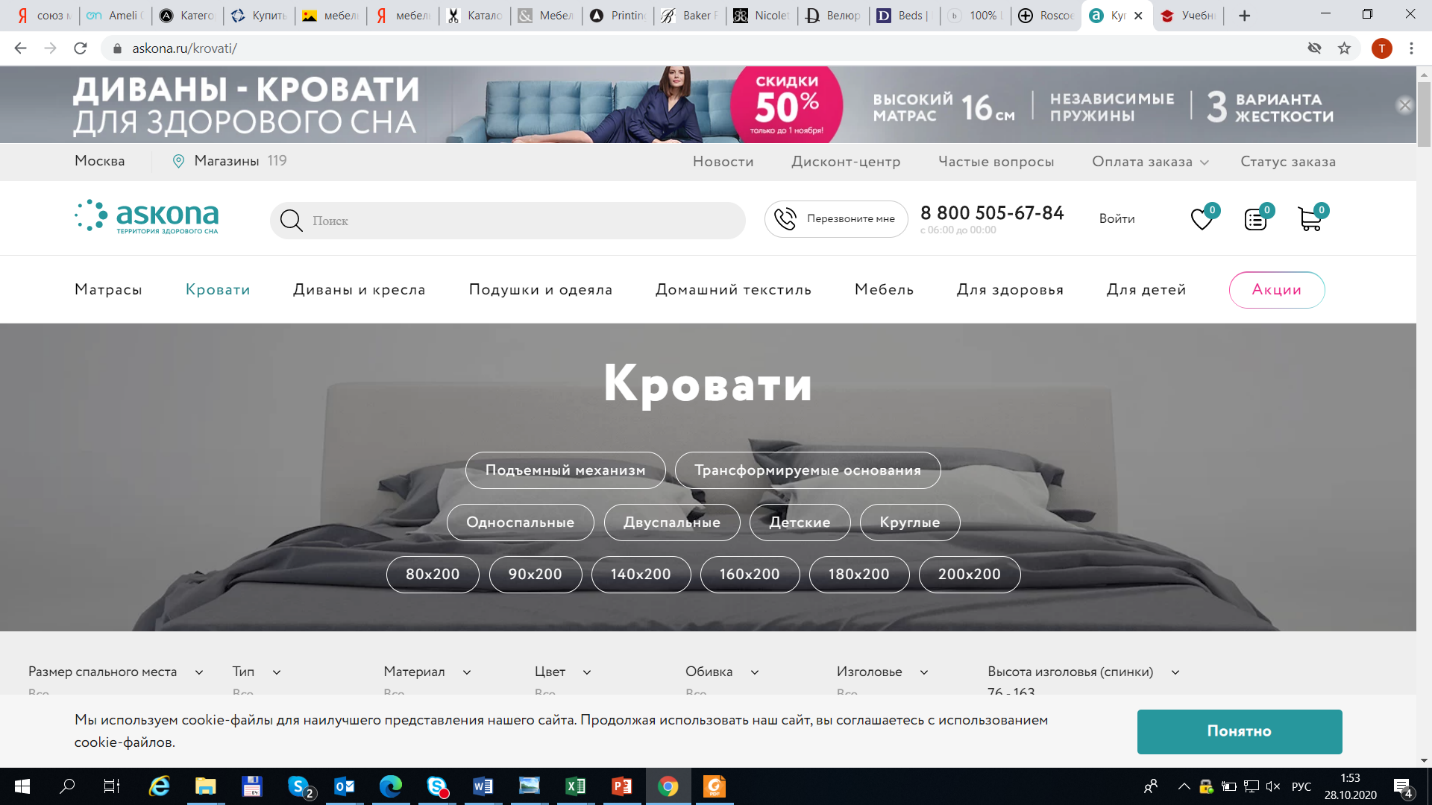 Уважаемый клиент,Благодарим Вас за выбор мебели в компании Аскона. Данные рекомендации помогут вам надолго сохранить идеальный внешний вид мебели в текстильной обивке.Вами выбран материал из коллекции  SUNNY.	Материал  SUNNY  относится к коллекции мебельных экокож.Приятная на ощупь, прочная, износостойкая - искусственная кожа из коллекции SUNNY – это гармоничное сочетание цены, качества и популярных цветовых решений. Экокожа SUNNY имеет высокие показатели износостойкости, долговечна и проста в ежедневном уходе. Большое сходство с натуральными аналогами и практичность в повседневной эксплуатации - интерьер с использованием такого материала выглядит стильно и элегантно. Рекомендации по уходу:Рекомендуется беречь от воздействия прямых солнечных лучей и ламп накаливания.Держать вдали от нагревательных приборов.При удалении загрязнений рекомендуется использовать неконцентрированный мыльный раствор либо специальные средства для удаления пятен.Рекомендуется удалять пыль при помощи сухой губки или салфетки.Технические характеристики:Тип ткани: искусственная кожаСостав: 60% полиуретан, 26% полиэстер,  14% хлопокИзносостойкость к истиранию: 50 000 циклов (для мебели норма не ниже 7000 циклов).Производитель: Китай